МУНИЦИПАЛЬНОЕ ДОШКОЛЬНОЕ ОБРАЗОВАТЕЛЬНОЕ УЧРЕЖДЕНИЕ ДЕТСКИЙ САД №5 «СЕРПАНТИН»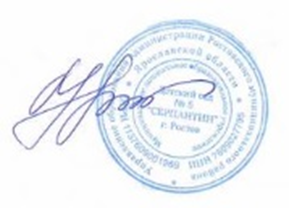 Положениео работе физкультурного зала1. Общие положения.1.1. Физкультурный зал является:• центром физической подготовки  детей;• центром формирования у детей жизненно-необходимых двигательных умений и навыков, достижения определенного уровня физической культуры;• центром консультативной работы с воспитателями и родителями по вопросам физического воспитания.1.2. Физкультурный зал предназначен для групповых и индивидуальных занятий с детьми по физическому  воспитанию.1.3. Физкультурный зал размещен на втором этаже с достаточным освещением. Пол должен быть с мягким покрытием или покрыт линолеумом.1.4. Должен иметь хорошую материально-техническую базу, эстетически оформлен.1.5. В физкультурном зале должно быть:• Стандартное оборудование и инвентарь;• Нестандартное оборудование и инвентарь.2. Основные задачи.2.1. Охрана и укрепление здоровья детей.2.2. Совершенствование физического развития дошкольников.2.3.  Повышение сопротивляемости и защитных сил организма у детей.2.4. Улучшение физической и умственной работоспособности детей.2.5. Выработка у рёбенка осознанного отношения к своему здоровью, умение определять свое состояние и ощущения.2.6. Развитие представления о строении собственного тела, назначении органов.2.7. Формирование представления, что полезно и что вредно для организма.3. Организация и содержание деятельности спортивного зала.3.1 .Формы организации физического воспитания:• физкультурные занятия в зале и на воздухе;• утренняя гимнастика;• физкультурный досуг, праздники, дни здоровья;• спортивные игры и упражнения;• ритмическая гимнастика;• корригирующая гимнастика;• физкультурная прогулка: пешеходная, лыжная.• подвижные игры;• самостоятельные занятия;3.2. Изучение и внедрение новых методик по физическому воспитанию.3.3. Проведение консультативной работы с воспитателями и родителями по поводу физического воспитания детей.3.4. Наличие в зале специальной методической литературы, методических разработок, рекомендаций по здоровому образу жизни.3.5. Наличие картотеки: основных движений, игровых и спортивных развлечений.3.6. Документация:• годовой и календарные планы работы;• карточки-показатели по физической подготовке;• конспекты занятий, развлечений, праздников;• акты на испытание оборудования, дающие разрешение на проведение занятий;• диагностика физического развития детей.4. Руководство деятельности спортивного зала.4.1. Руководство и контроль за деятельностью спортивного зала осуществляет заведующий детским садом, старший воспитатель, старшая медсестра.5.Требования к физкультурному залу5. 1. Общие требованияВ ДОУ имеется непроходной зал для физкультурных занятий площадью 103,5м2.Занятия и мероприятия в зале для физкультурных занятий организуются не более чем для двух групп детей.5.2.Требования к помещению физкультурного залаПолы в зале должны обладать низкой теплопроводностью (паркет, доски, линолеум на утепленной основе).Полы помещений должны быть гладкими, нескользкими, плотно пригнанными, без щелей и дефектов; плинтуса - плотно прилегать к стенам и полу.Поверхности стен в физкультурном зале следует окрашивать в светлые тона с коэффициентом отражения 0,6-0,8. Краски или иные отделочные материалы, должны иметь санитарно-эпидемиологическое заключение.Стены помещений ДОУ должны быть гладкими и иметь отделку, допускающую уборку влажным способом и дезинфекцию. Для отделки потолков в помещении физкультурного зала с обычным режимом эксплуатации используют меловую или известковую побелки. Допускается применение водоэмульсионной краски.При зале должны быть оборудованы кладовые для хранения физкультурного инвентаря площадью не менее 6 м.5.3. Требования к освещению Величина коэффициента естественной освещенности (КЕО) в физкультурном зале должна быть не менее 1,5%.Искусственная освещенность в физкультурном зале должна составлять не менее 75 ЛК Осветительная арматура должна обеспечивать равномерный рассеянный свет.При использовании ламп накаливания уровень освещенности должен составлять не менее 150 ЛК. Лампы накаливания должны иметь защитную арматуру (светильник).Не следует использовать в одном помещении люминесцентные лампы и лампы накаливания одновременно. Использование новых типов ламп и/или светильников допускается при наличии санитарно-эпидемиологического заключения.Штепсельные розетки и выключатели устанавливают на высоте 1,8 м от пола. В залах для физкультурных занятий светильники и окна должны иметь защитные устройства.4. Требования к микроклиматуФизкультурный зал следует обеспечивать чистым свежим воздухом. РАССМОТРЕНОпротокол заседания педагогического совета ДОУот «31» августа 2015 № 1УТВЕРЖДЕНО                    Н.В. Новиковой приказом  заведующей ДОУот  «01» сентября 2015  № 4